雪印メグミルク株式会社⑤活動場所室内、電源が使える教室（飲食ができる衛生的な場所であること）　等室内、電源が使える教室（飲食ができる衛生的な場所であること）　等室内、電源が使える教室（飲食ができる衛生的な場所であること）　等乳の食育チーズセミナー～チーズを美味しく楽しむために～身近な食品であるチーズの基礎的な知識や種類を知って、子どもたちにも伝えてみませんか。プログラム内容チーズにはたくさんの種類があります。知れば知るほど興味深いチーズの世界。チーズは好きだけどあまりわからない、もっといろいろなチーズを知りたい、試してみたいという方のための初心者向けのコースで、試食もご用意しています。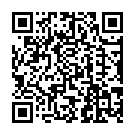 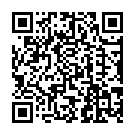 ※下記、ホームページ内容もご参照ください。https://www.meg-snow.com/csr/syokuiku/class/対象学年大人（スタッフ・保護者・地域の方）必要経費参加費500円（粗品付き）乳の食育チーズセミナー～チーズを美味しく楽しむために～身近な食品であるチーズの基礎的な知識や種類を知って、子どもたちにも伝えてみませんか。プログラム内容チーズにはたくさんの種類があります。知れば知るほど興味深いチーズの世界。チーズは好きだけどあまりわからない、もっといろいろなチーズを知りたい、試してみたいという方のための初心者向けのコースで、試食もご用意しています。※下記、ホームページ内容もご参照ください。https://www.meg-snow.com/csr/syokuiku/class/定員20名～所要時間約90分乳の食育チーズセミナー～チーズを美味しく楽しむために～身近な食品であるチーズの基礎的な知識や種類を知って、子どもたちにも伝えてみませんか。プログラム内容チーズにはたくさんの種類があります。知れば知るほど興味深いチーズの世界。チーズは好きだけどあまりわからない、もっといろいろなチーズを知りたい、試してみたいという方のための初心者向けのコースで、試食もご用意しています。※下記、ホームページ内容もご参照ください。https://www.meg-snow.com/csr/syokuiku/class/準備物プロジェクター、スクリーン（ホワイトボード可）又はＴＶモニター、マイク・スピーカー、電源、机、いす、手洗い設備、チーズカットや盛り付けができる衛生的な場所。プロジェクター、スクリーン（ホワイトボード可）又はＴＶモニター、マイク・スピーカー、電源、机、いす、手洗い設備、チーズカットや盛り付けができる衛生的な場所。プロジェクター、スクリーン（ホワイトボード可）又はＴＶモニター、マイク・スピーカー、電源、机、いす、手洗い設備、チーズカットや盛り付けができる衛生的な場所。乳の食育チーズセミナー～チーズを美味しく楽しむために～身近な食品であるチーズの基礎的な知識や種類を知って、子どもたちにも伝えてみませんか。プログラム内容チーズにはたくさんの種類があります。知れば知るほど興味深いチーズの世界。チーズは好きだけどあまりわからない、もっといろいろなチーズを知りたい、試してみたいという方のための初心者向けのコースで、試食もご用意しています。※下記、ホームページ内容もご参照ください。https://www.meg-snow.com/csr/syokuiku/class/その他平日10時～16時まで平日10時～16時まで平日10時～16時まで